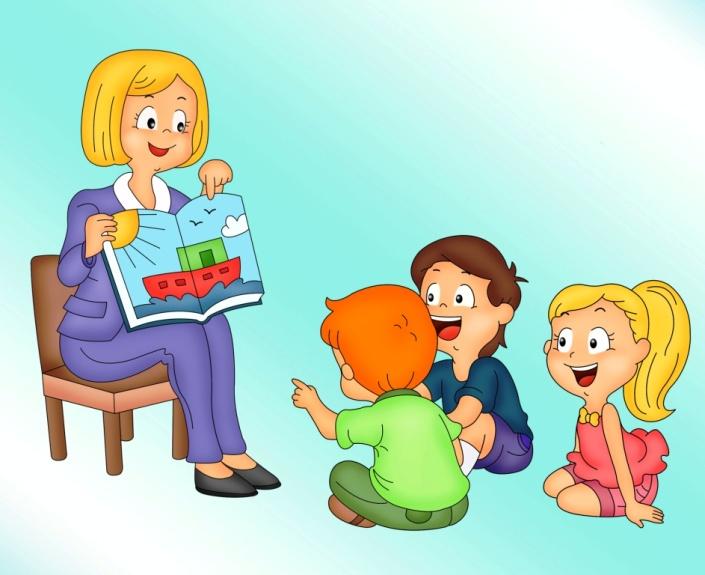 ЗАЧЕМ НУЖЕН ЛОГОПЕД и логопедические занятия? Родители не всегда слышат все дефекты речи ребенка. Нет такой области деятельности  человека, где не нужна была бы речь. Правильная речь позволяет ребенку легче достигать успеха в обществе. Речь является элементом социальной адаптации.Родители считают, что плохая речь пройдет сама. К сожалению это не всегда  так. У людей с нарушениями речи часто формируются комплексы неполноценности. Если ребенок путает звуки в произношении, то и писать будет также. Потому, что он сначала проговаривает то, что потом собирается писать.В самом деле, кто же такие логопеды и самое главное, чем они занимаются? Ведь многие считают, что логопеды - это те, кто « учит правильно говорить букву Р». Конечно, частично эти люди правы, но это далеко не все, чем занимается логопед. Да, мы учим правильно произносить звуки (и не только), но вместе с этим мы развиваем связную речь, мелкую моторику, учим правильно обобщать предметы, различать на слух разные звуки.Нормы развития речи ребенка.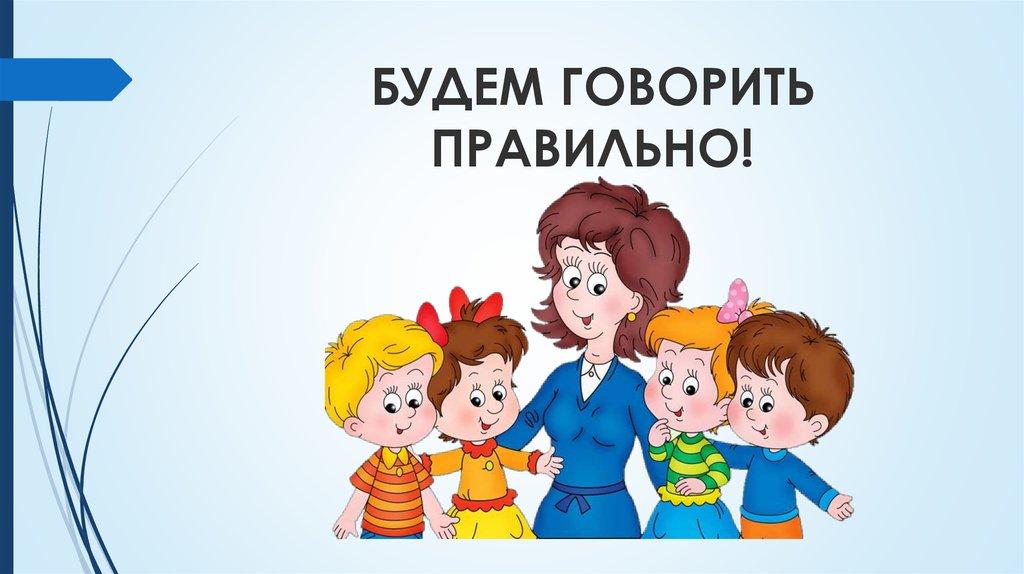 Возраст ребенкаПоявляются звукиСколько словКакими частями речи пользуется ребенок0-1 годА о у п б мДо 20 словКрик Гуление лепетПервые слова(мама, папа)СуществительныеВыполняет просьбы1-2 годаИ г к т дДо 300СуществительныеГлаголыПредложения (Мама иди)Вопросы Первые выводы2-3 годаХ в ф йотированные звукиДо 800Прилагательные МестоименияПредлогиПредложения до 3-4 слов.3-4 летЙ л с э ы з цДо 2000Наречие ЧислительныеРазвернутые предложенияСловотворчествоСтихи.Подбор рифмы.4-5 летС з ц ш ж ч щДо 4000Сложные предлоги.Классификация предметов, рассказ по картинке.5-6 летЛ рДо 5000Использует все части речи верно.Составляет рассказ с изменением сюжета, интонации.